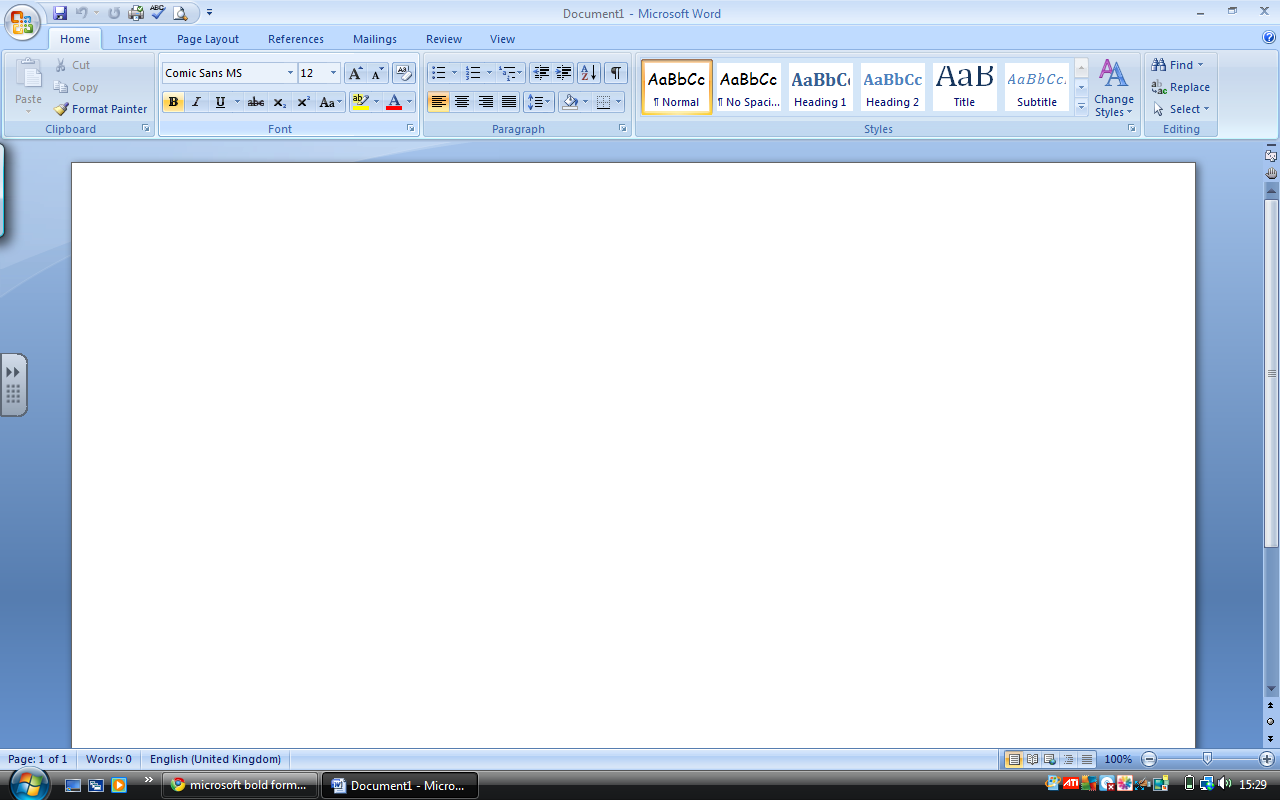 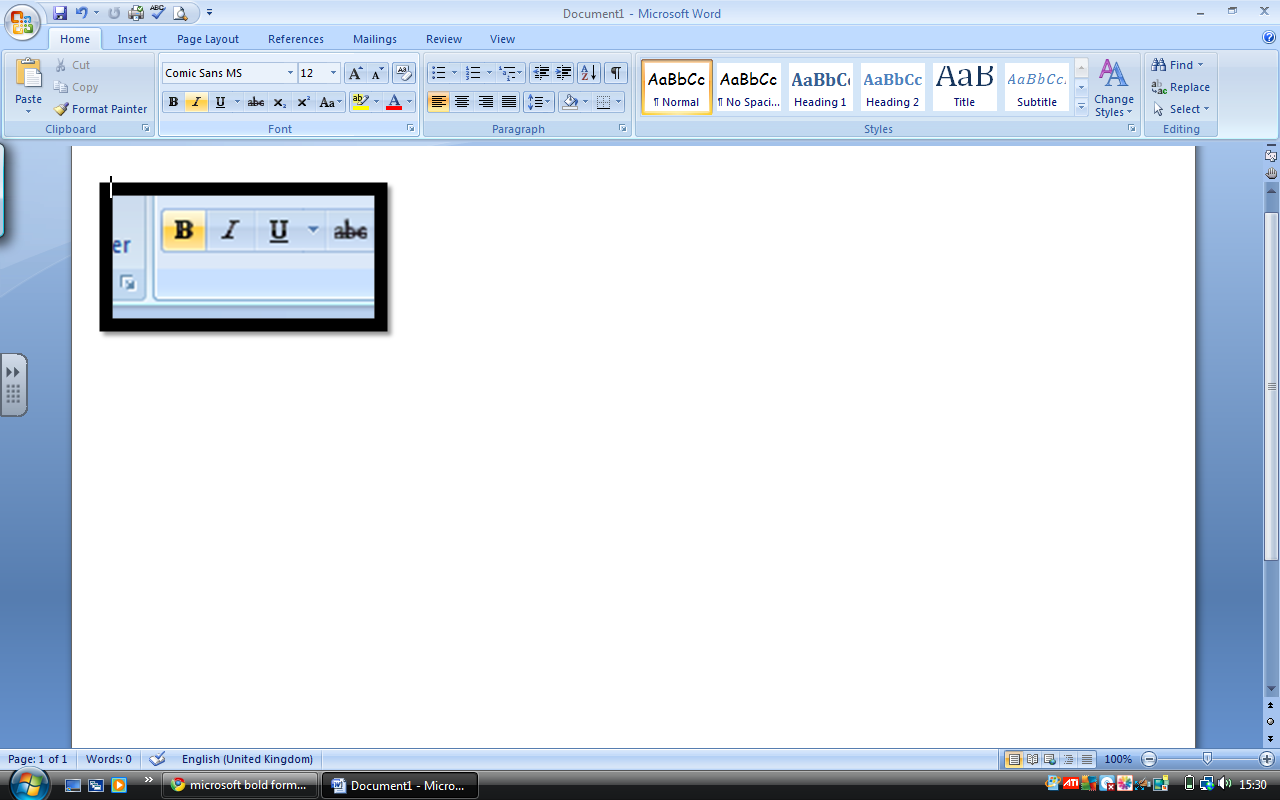 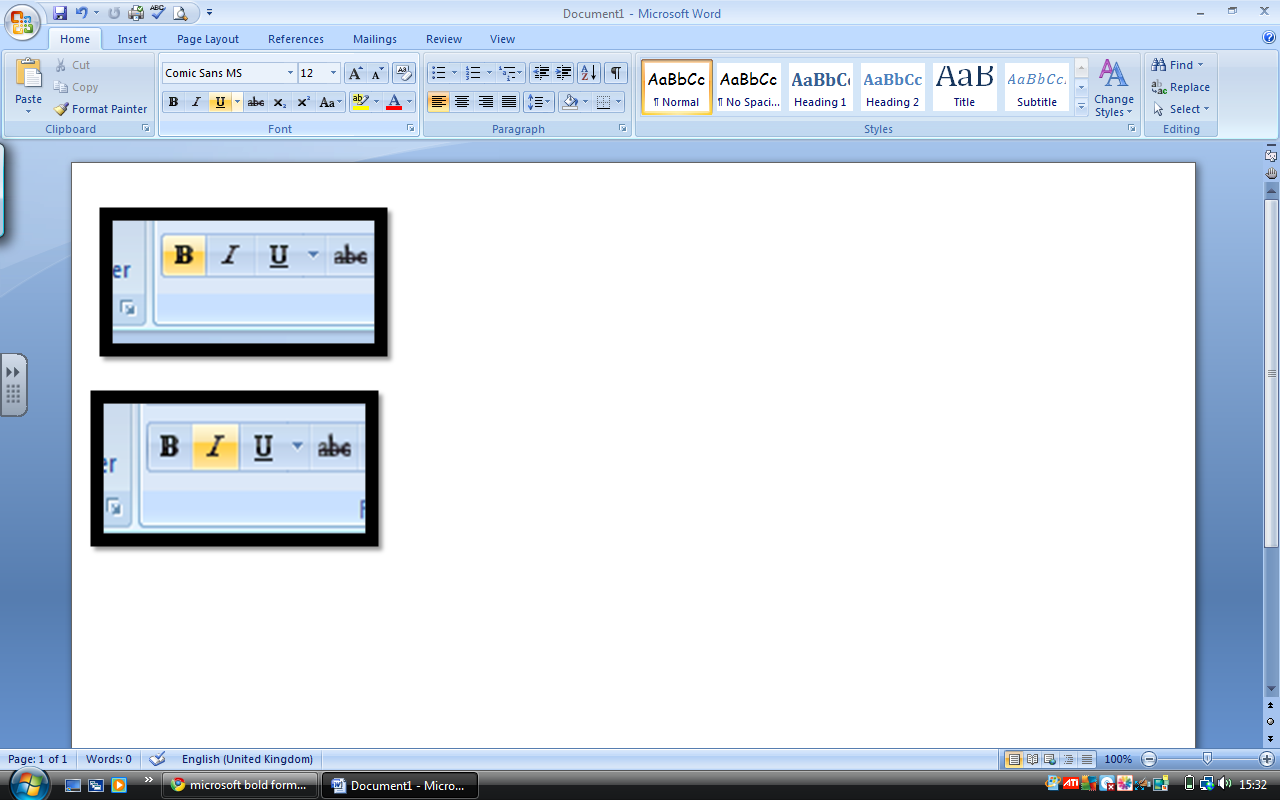 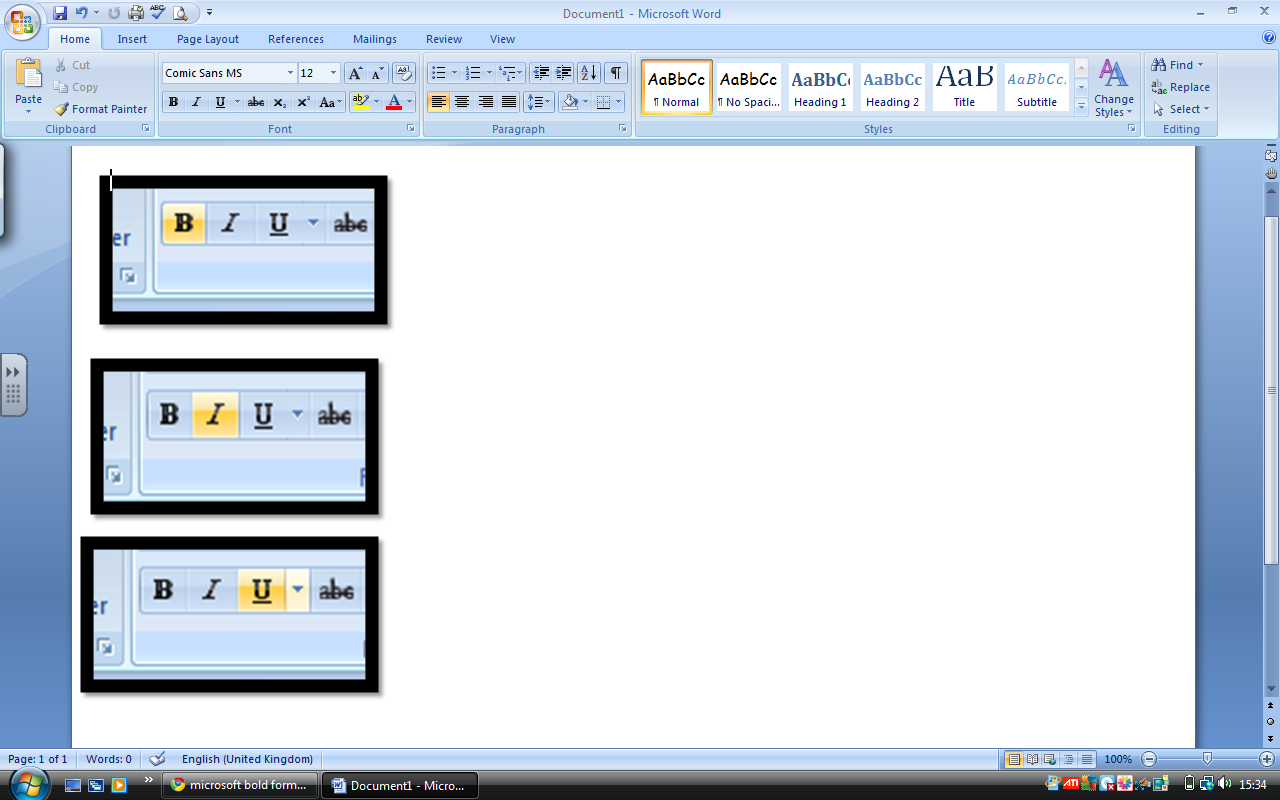 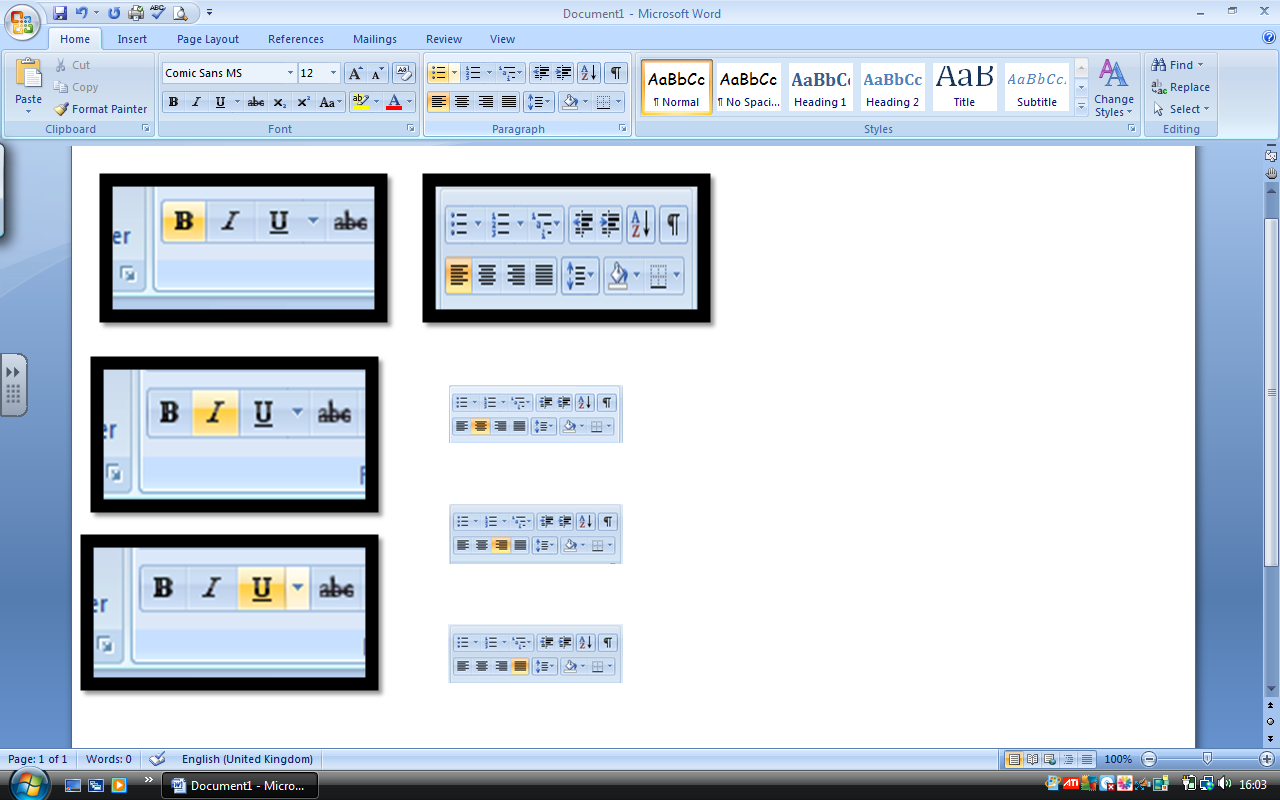 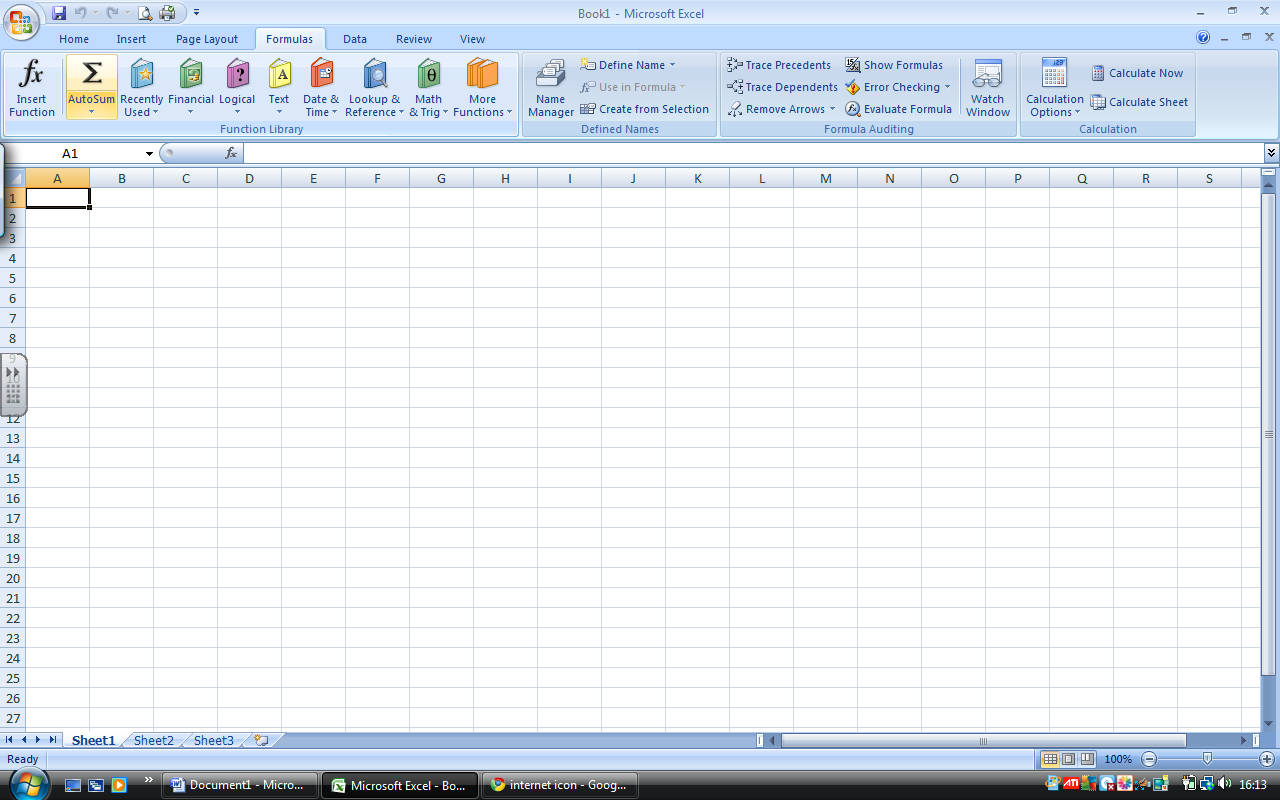 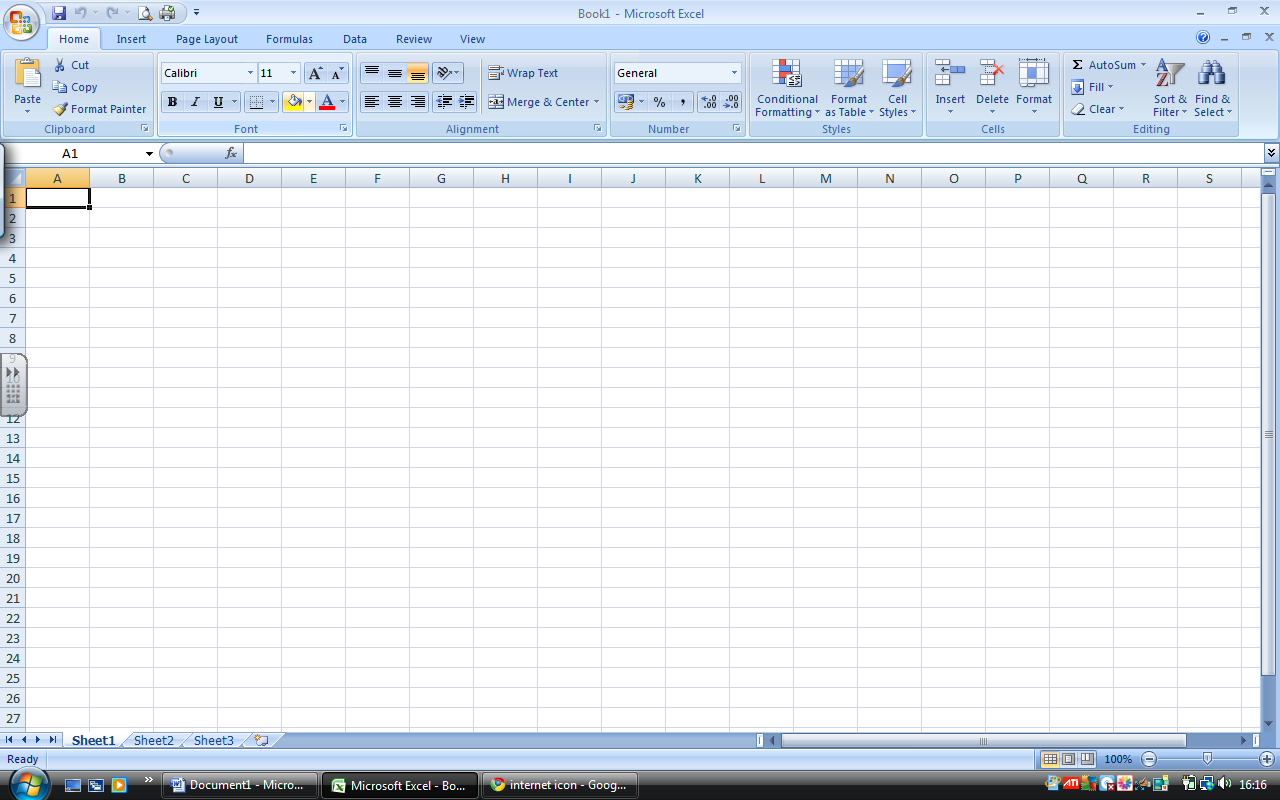 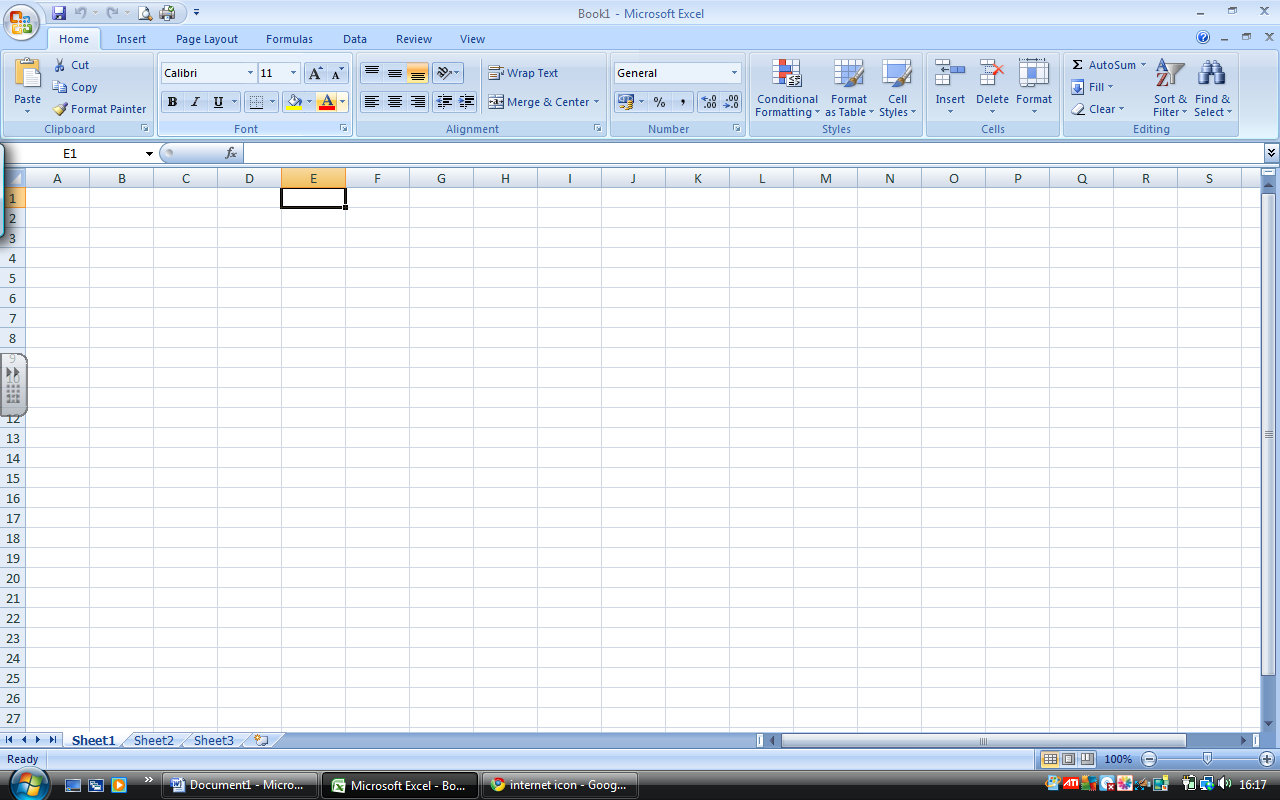 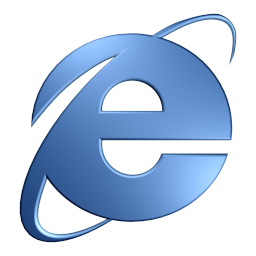 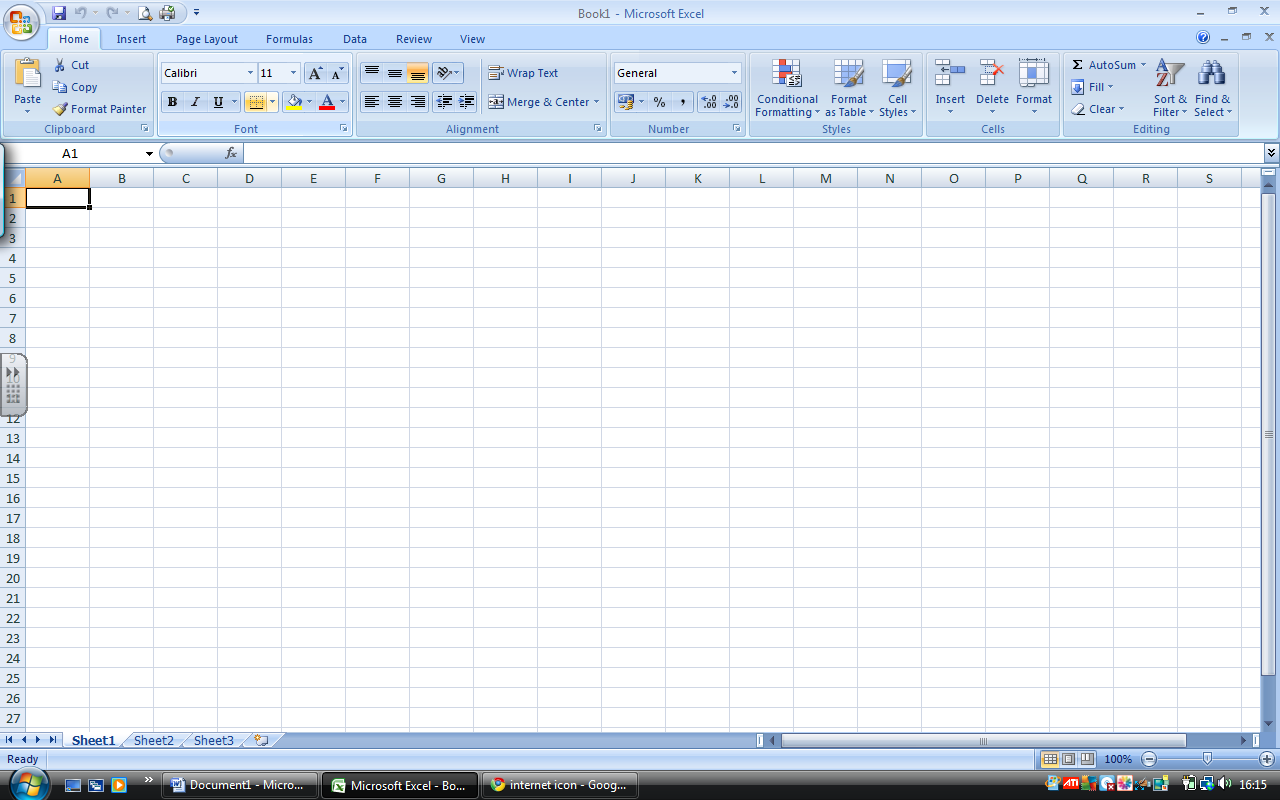 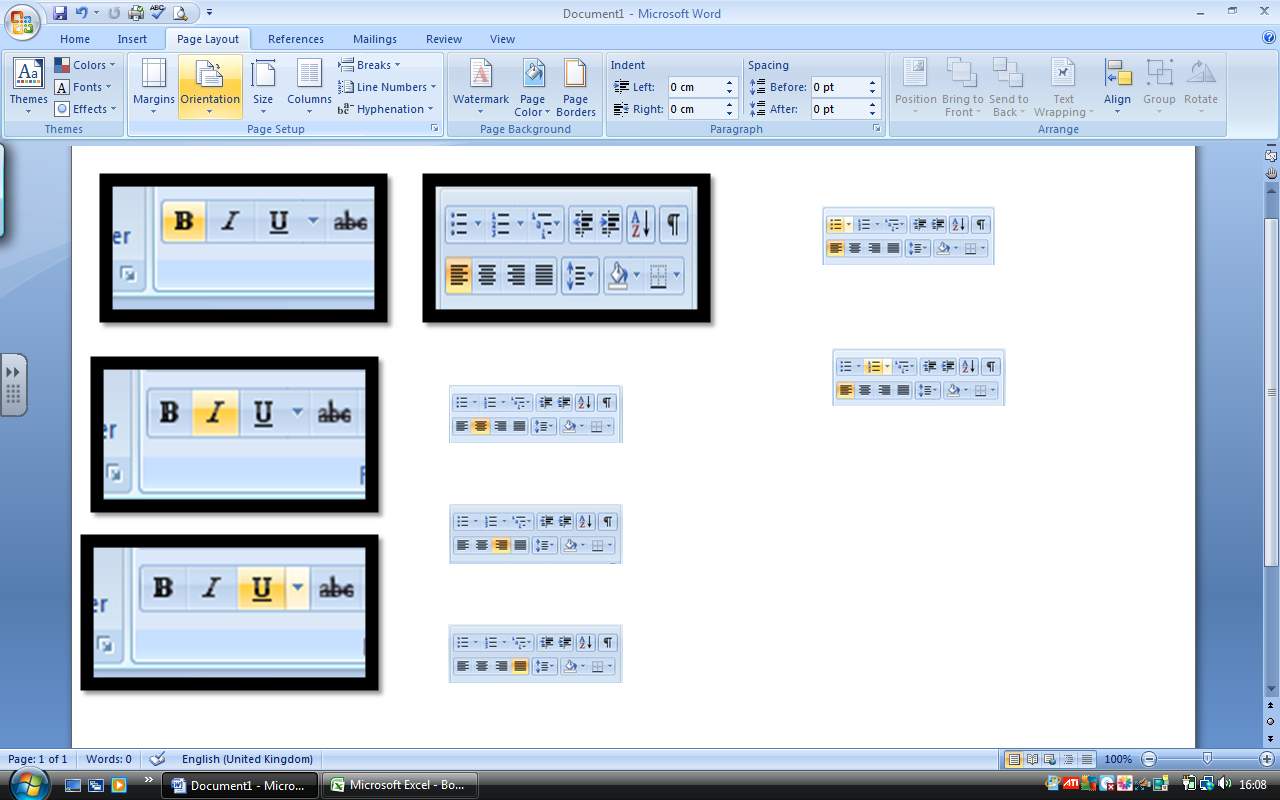 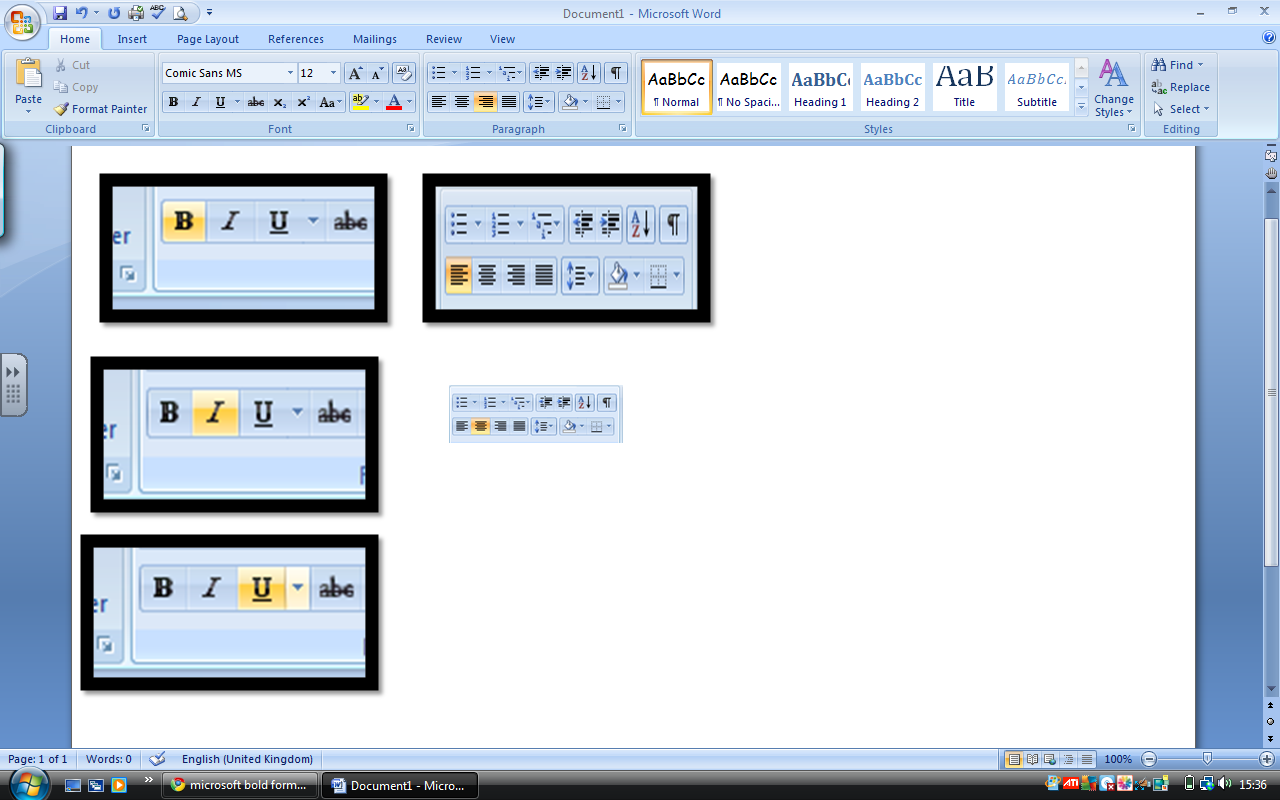 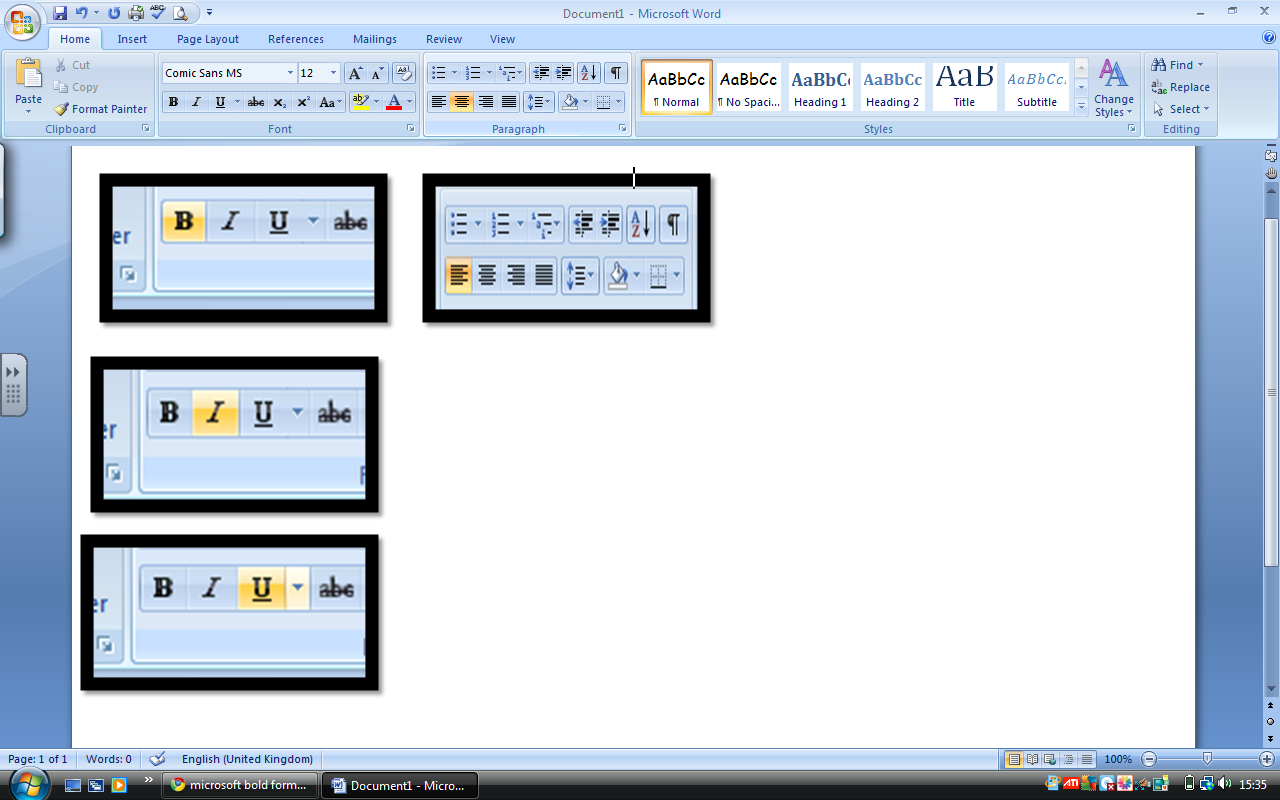 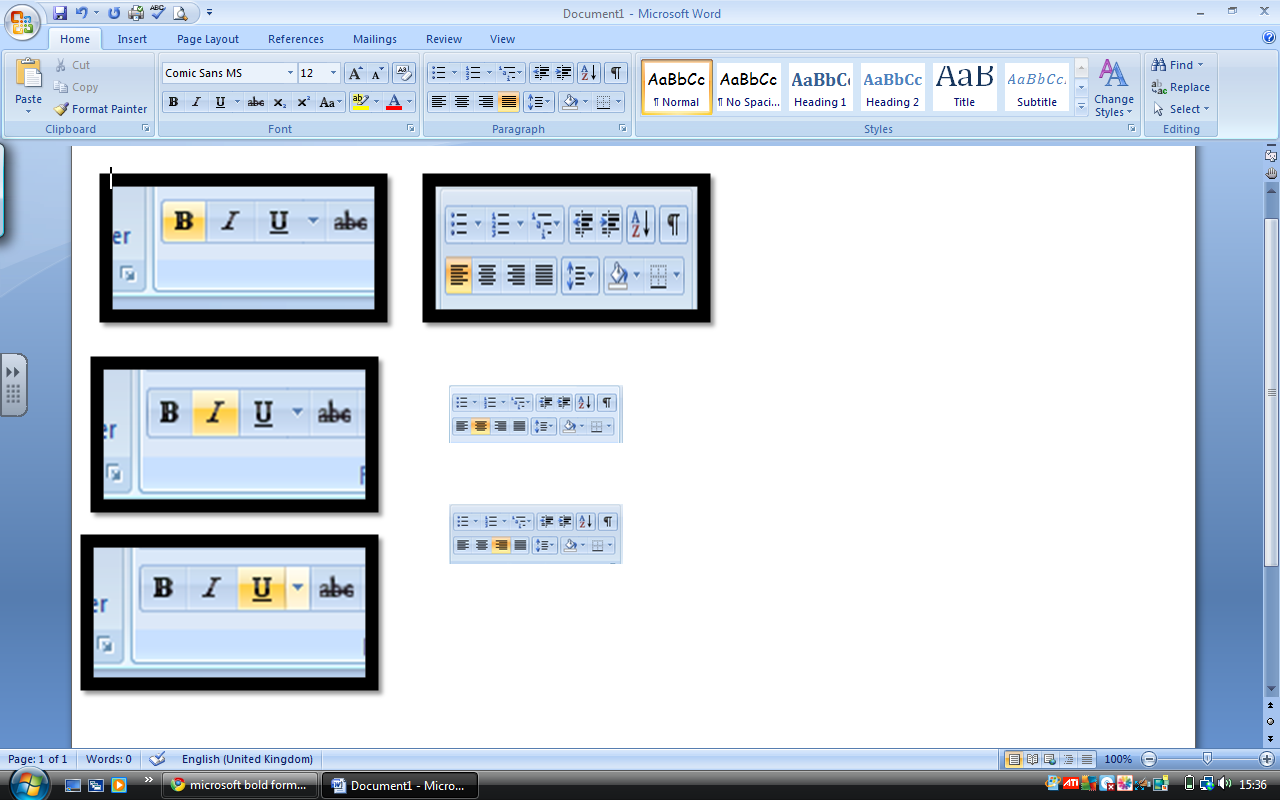 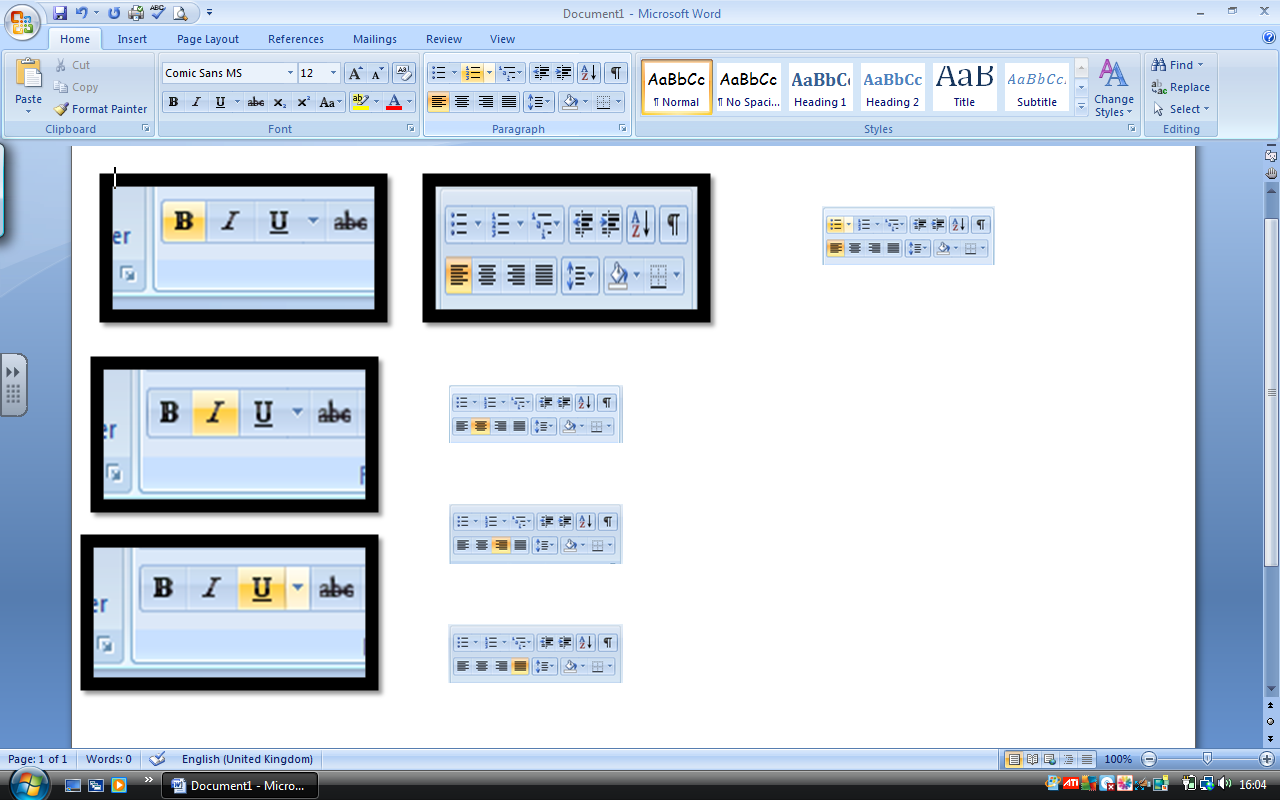 Right align textLeft align textCentre textJustify textMake selected text boldUnderline selected textItalicise selected textInsert gridlinesAdd bullet pointsAdd a number listColour the background behind text or shapesSwitch the pages between portrait and landscapeChange the text colourDisplay and calculate formulasActivate the internet